Trentino Presse-InformationWinter 2015/16Für Frühaufsteher und NachteulenIm Trentino dauert das Skivergnügen von Sonnenaufgang bis in die Nacht hineinDie kurzen Wintertage sind für unermüdliche Wintersportler oft nicht lang genug. Nicht so im Trentino, denn dort ziehen Frühaufsteher mit den ersten Sonnenstrahlen ihre Spuren in den frischen Schnee und Nachtschwärmer verlängern ihr Trainingsprogramm auf bestens präparierten Abfahrten und Loipen bei Flutlicht.Im Trentino haben Frühaufsteher zwischen Januar und März die Möglichkeit, ungestört als erste ihre Kurven in den Schnee zu ziehen. Im Rahmen der Initiative Trentino Ski Sunrise, transportiert jeden Samstag in einem anderen Skigebiet ein Lift die Wintersportler noch vor Sonnenaufgang zum Gipfel hinauf. Damit die erste Abfahrt auf den Ski ein voller Erfolg wird, laden die Hüttenwirte noch vor der ersten Abfahrt zum Einkehrschwung mit reichhaltigem Frühstück ein. Natürlich darf es dabei an regionalen Spezialitäten nicht fehlen und die kleinen Strapazen des frühen Aufstehens werden mit frischem Brot, Joghurt, Honig, Äpfeln, Salami, Käse sowie lokalem Gebäck belohnt. Wenn die Sonne schließlich hinter den Bergspitzen hervor gekommen ist und den Schnee auf den frisch präparierten Pisten glitzern lässt, ist es Zeit die Ski anzuschnallen und als Erster ins Tal hinab zu schwingen. Ein Hochgefühl, das man nicht beschreiben kann, sondern erlebt haben muss. Selbstverständlich begleiten bei Bedarf ausgebildete Skilehrer die Gruppen und stehen mit Rat und Tat zur Seite. Wer nicht Ski fährt, aber trotzdem das Naturschauspiel erleben möchte, kann auch mit Schneeschuhen oder zu Fuß an der Aktion teilnehmen.Für sportliche NachtschwärmerAuf alle, die auch nach Einbruch der Dunkelheit noch Lust aufs Skifahren haben, warten im Trentino zahlreiche mit Flutlicht ausgestattete Pisten. In Madonna di Campiglio ist das legendäre Schlussstück der 3Tre, auch als Canalone Miramonti bekannt, nachts beleuchtet. Im nahen Val di Sole hingegen geht der Skispaß nach Sonnenuntergang in Marilleva auf der Piste Biancaneve oder in Folgarida auf der Piste Nera weiter.Jeden Dienstag- und Donnerstagabend wartet auf dem Passo Tonale die Piste Valena auf Nachtaktive. Im Val Rendena drehen Langläufer nachts auf dem drei Kilometer langen Ring in der Anlage von Pinzolo-Carisolo ihre Runden.In Pozza di Fassa am Rosengarten fordert die hell erleuchtete schwarze Pista Aloch unermüdliche Pistenflitzer heraus. Langläufer toben sich auf dem fünf Kilometer langen Ring Ciancoal aus. Nachteulen können zudem auf der Piste Col Verde oder im gleichnamigen Snowpark in San Martino di Castrozza ihre Kunststücke zeigen. Im Val di Fiemme ist die rote Piste Olimpia III dienstags und donnerstags zwischen 19:30 und 22:30 Uhr hell beleuchtet. Das Langlaufzentrum Lago di Tesero ist ebenfalls dienstags und donnerstags zwischen 17:00 und 21:00 Uhr geöffnet. Im Valsugana trainieren Unermüdliche mittwochs und freitags auf dem Passo Brocon sowohl auf dem beleuchteten Kinderhang als auch auf der Pisten Piloni und Bosco sowie im Snowpark LGR Playground.Auf dem Monte Bondone ziehen beim „Happy Snow-Nachtskifahren“ jeden Donnerstag- und Samstagabend hartgesottene Wintersportler unter dem Sternenhimmel ihre Linien in den Schnee. Denn sowohl die Pisten Diagonale Cordela, Montesel und Lavaman als auch der Snowpark sind zwischen 20:00 und 22:30 Uhr für sie beleuchtet.(3.249 Zeichen)Weitere Informationen, RSS-Newsfeed sowie Download Text und Bild unterwww.press-service.info/trentino-deSki Sunrise		Jeden Samstag zwischen Januar und März 2016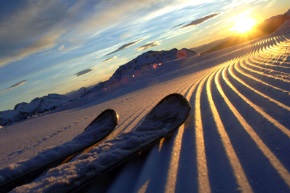 Nachtskifahren	Piste Aloch und Loipe Ciancoal (Val di Fassa)		Piste Col Verde (San Martino di Castrozza) 		Piste Canalone Miramoti (Madonna di Campiglio)		Piste Nera (Folgarida)		Piste Biancaneve (Marilleva)		Piste Valena (Passo Tonale)		Loipe Carisolo (Val Rendena)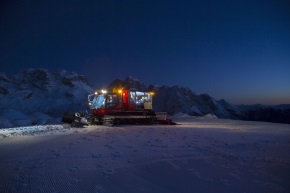 		Pisten Diagonale Cordela, Montesel und Lavaman (Monte Bondone)		Piste Olimpia III (Val di Fiemme)		Pisten Piloni und Bosco (Passo Brocon, Valsulgana)Link	visittrentino.it/dePressekontakt:Trentino Marketing	TOC Agentur für Kommunikation GmbH & Co. KGPaola Pancher/Cinzia Gabrielli	Daniele CescaVia Romagnosi 11	Kolpingring 16
I-38122 Trento	D-82041 Oberhaching bei München
Tel: +39 0461 219 310	Tel: +49 (0)89 1430 400-13press@trentinomarketing.org	daniele.cesca@toctoc.info
www.visittrentino.it	www.toctoc.infowww.press-service.info/trentino-de	www.press-service.info